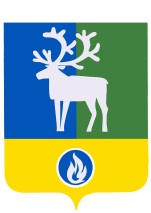 БЕЛОЯРСКИЙ РАЙОНХАНТЫ-МАНСИЙСКИЙ АВТОНОМНЫЙ ОКРУГ - ЮГРААДМИНИСТРАЦИЯ БЕЛОЯРСКОГО РАЙОНА                                                                                                                                        ПРОЕКТПОСТАНОВЛЕНИЕ   от «     »____________ 20__ года                                                                              № _____  Об утверждении порядка ремонта и содержания автомобильных дорог местного значения Белоярского районаНа основании Федерального закона от 6 октября 2003 года № 131-ФЗ «Об общих принципах организации местного самоуправления в Российской Федерации», Федеральным законом от 8 ноября 2007 года № 257-ФЗ «Об автомобильных дорогах и дорожной деятельности в Российской Федерации и о внесении изменений в отдельные законодательные акты Российской Федерации», », приказа Министерства транспорта Российской Федерации от 27 августа 2009 года № 150 «О порядке проведения оценки технического состояния автомобильных дорог», приказа Министерства транспорта Российской Федерации от 16 ноября 2012 года  № 402 «Об утверждении Классификации работ по капитальному ремонту, ремонту и содержанию автомобильных дорог»                 п о с т а н о в л я ю:1. Утвердить Порядок ремонта и содержания, автомобильных дорог местного значения Белоярского района согласно приложения  к настоящему постановлению.2. Опубликовать настоящее постановление в газете «Белоярские вести. Официальный выпуск».3. Настоящее постановление вступает в силу после его официального опубликования.4. Контроль за выполнением постановления возложить на заместителя                     главы Белоярского района Ващука В.А.Глава Белоярского района                                                                                     С.П.МаненковПОРЯДОКремонта и содержания автомобильных дорог местного значения Белоярского района1. Общие положения1.1. Настоящий Порядок разработан на основании Федерального закона от 06 октября 2003 года № 131-ФЗ «Об общих принципах организации местного самоуправления в Российской Федерации», Федерального закона от 08 ноября 2007 года  № 257-ФЗ «Об автомобильных дорогах и о дорожной деятельности в Российской Федерации и о внесении изменений в некоторые законодательные акты Российской Федерации», приказа Министерства транспорта Российской Федерации от 27 августа 2009 года № 150 «О порядке проведения оценки технического состояния автомобильных дорог», приказа Министерства транспорта Российской Федерации от  16 ноября 2012 года  № 402 «Об утверждении Классификации работ по капитальному ремонту, ремонту и содержанию автомобильных дорог».1.2. Настоящий Порядок определяет порядок организации и проведения работ по восстановлению транспортно-эксплуатационных характеристик автомобильных дорог общего пользования местного значения Белоярского района (далее - автомобильные дороги), при выполнении которых не затрагиваются конструктивные и иные характеристики надежности и безопасности автомобильных дорог (далее - работы по ремонту автомобильных дорог), работ по поддержанию надлежащего технического состояния автомобильных дорог, оценке их технического состояния, а также по организации и обеспечению безопасности дорожного движения (далее - работы по содержанию автомобильных дорог).1.3. Организация и проведение работ по ремонту автомобильных дорог и работ по содержанию автомобильных дорог (далее - работы по ремонту и содержанию автомобильных дорог) включают в себя следующие мероприятия:1) оценка технического состояния автомобильных дорог;2) планирование работ по ремонту и содержанию автомобильных дорог, подготовка сметных расчетов по ремонту и содержанию автомобильных дорог (далее - сметные расчеты);3) проведение работ по ремонту автомобильных дорог и приемка работ;4) проведение работ по содержанию автомобильных дорог и приемка работ.1.4. Организация работ по ремонту и содержанию автомобильных работ осуществляется управлением по  транспорту и связи администрации Белоярского района (далее - уполномоченный орган).1.5. Оценка технического состояния автомобильных дорог проводится органом местного самоуправления в области использования автомобильных дорог и осуществления дорожной деятельности либо уполномоченной им организацией в порядке, установленном приказом Министерства транспорта Российской Федерации от 27 августа 2009 года № 150 «О порядке проведения оценки технического состояния автомобильных дорог».1.6. Работы по ремонту и содержанию автомобильных дорог выполняются в соответствии с Классификацией работ по капитальному ремонту, ремонту и содержанию автомобильных дорог общего пользования и искусственных сооружений на них, утвержденной приказом Министерства транспорта Российской Федерации от  16 ноября 2012 года  № 402 «Об утверждении Классификации работ по капитальному ремонту, ремонту и содержанию автомобильных дорог» (далее по тексту – Приказ).1.7. Работы по ремонту и содержанию автомобильных дорог осуществляются  в соответствии с требованиями технических регламентов,  нормативных правовых актов Российской Федерации и нормативных правовых актов субъектов Российской Федерации распространяющих свое действие на автомобильные дороги общего пользования местного значения,  муниципальных правовых актов.2. Оценка технического состояния автомобильных дорог2.1. Оценка технического состояния автомобильных дорог в обязательном порядке проводится два раза в год: в весенний период (для установления технического состояния автомобильных дорог после таяния снега в целях корректировки плана проведения работ по ремонту и содержанию в текущем году) и в осенний период (для установления технического состояния автомобильных дорог в целях формирования плана проведения работ по ремонту и содержанию на очередной год и плановый период).2.2. По результатам оценки технического состояния автомобильных дорог планируются работы по ремонту и  (или) содержанию автомобильных дорог с учетом «Классификации работ по капитальному ремонту, ремонту и содержанию автомобильных дорог общего пользования и искусственных сооружений на них», утвержденной Приказом, готовятся  сметные расчеты.В целях разработки планов, сметных расчетов по ремонту или содержанию автомобильных дорог могут привлекаться подрядные и иные  организации.2.3. При разработке планов, проектов и (или) сметных расчетов по ремонту или содержанию автомобильных дорог должны учитываться следующие приоритеты:1) проведение работ, влияющих на безопасность дорожного движения, в том числе восстановление и замена элементов обустройства автомобильных дорог, уборка посторонних предметов с проезжей части, уборка снега и борьба с зимней скользкостью фрикционным способом, ямочный ремонт покрытий;2) проведение первоочередных  работ, влияющих на срок службы элементов автомобильной дороги и входящих в ее состав дорожных сооружений, в том числе восстановление обочин, откосов земляного полотна, элементов водоотвода, приведение полосы отвода автомобильной дороги в нормативное состояние.3. Планирование работ по ремонту и содержанию автомобильных дорог3.1. Планирование работ по ремонту и содержанию автомобильных дорог должно обеспечивать:1) круглогодичное и качественное содержание автомобильных дорог;2) своевременный и качественный ремонт автомобильных дорог;3) определение необходимых для выполнения работ объемов материальных, трудовых и денежных ресурсов с учетом их наиболее эффективного использования;4) совершенствование технологии, организацию и эффективное управление производимыми дорожными работами.3.2. Перечень участков автомобильных дорог, подлежащих ремонту, определяется на основании:1)  актов сезонных обследований (дефектовочных ведомостей), проводимых два раза в год (весной и осенью) с участием представителей уполномоченного органа, организации, осуществляющих содержание автомобильных дорог и ОГИБДД ОМВД России по Белоярскому району;2)  диагностических обследований автомобильных дорог, проводимых в плановом порядке специализированными организациями.3.3. В целях разработки проектов или сметных расчетов по ремонту или содержанию автомобильных дорог могут привлекаться подрядные организации в соответствии с законодательством о контрактной системе в сфере закупок товаров, работ, услуг для обеспечения государственных и муниципальных нужд.3.4. С учетом проводимой оценки технического состояния автомобильных дорог мероприятия по ремонту и содержанию автомобильных дорог на очередной год и плановый период могут корректироваться.3.5. На автомобильных дорогах, подлежащих реконструкции или капитальному ремонту, работы по текущему ремонту не планируются.4. Порядок ремонта автомобильных дорог4.1. Ремонт автомобильных дорог осуществляется в целях поддержания бесперебойного и безопасного движения транспортных средств по автомобильным дорогам и обеспечения сохранности автомобильных дорог.4.2. Состав и виды работ по ремонту автомобильных дорог определяются в соответствии с Классификацией работ по капитальному ремонту, ремонту и содержанию автомобильных дорог общего пользования и искусственных сооружений на них, утвержденной Приказом.4.3. Мероприятия по ремонту автомобильных дорог проводятся в летне-осенний период.4.4. В целях обеспечения безопасности дорожного движения организация, осуществляющая работы по ремонту автомобильной дороги, разрабатывает схему движения транспортных средств, согласовывает ее с уполномоченным органом и информирует органы  государственной инспекции безопасности дорожного движения о временном изменении организации дорожного движения.4.5. В случае необходимости по обращению организации, выполняющей работы по ремонту автомобильной дороги, перед проведением работ уполномоченный орган принимает решение о временном ограничении или прекращении движения на автомобильной дороге в порядке, установленном действующим законодательством.4.6. Организации, осуществляющие работы по ремонту автомобильной дороги, размещают на месте проведения работ следующую информацию:1) наименование юридического лица, индивидуального предпринимателя, осуществляющего работы по ремонту;2) срок начала и окончания проведения ремонтных работ;3) направление движения транспортных средств в целях объезда участка дороги, на которой проводится ремонт.4.7. Временные ограничения или прекращение движения обеспечиваются организациями, осуществляющими ремонт, посредством установки соответствующих дорожных знаков или иными техническими средствами организации дорожного движения, а также регулировочными действиями.4.8. Проведение работ по ремонту автомобильной дороги осуществляется организациями в соответствии с проектом и (или) сметным расчетом. При возникновении необходимости в проект и (или) сметный расчет могут быть внесены изменения.Работы по ремонту автомобильных дорог осуществляются в соответствии с требованиями технических регламентов, методическими рекомендациями, установленными уполномоченными федеральными органами.4.9. Организации, осуществляющие ремонт, обязаны принять все необходимые и требуемые меры для ограничения доступа участников  дорожного движения к зоне проведения работ.4.10. Организации в соответствии с условиями муниципальных контрактов, принявшие на себя обязательства по ремонту автомобильной дороги или ее участка, обеспечивают необходимые и требуемые меры по обеспечению сохранности данной автомобильной дороги или ее участка.4.11. Организации, принявшие на себя обязательства по осуществлению ремонта автомобильной дороги, несут имущественную, административную и иную ответственность перед третьими лицами за несоответствие работ установленным требованиям к эксплуатационному состоянию автомобильных дорог, а также за последствия дорожно-транспортных происшествий и несчастных случаев, вызванных несоответствием проведенных работ установленным требованиям, включая гарантийный срок эксплуатации.5. Порядок содержания автомобильных дорог5.1. Содержание автомобильных дорог осуществляется в соответствии с требованиями действующих стандартов в целях поддержания бесперебойного движения транспортных средств по автомобильным дорогам и безопасных условий такого движения, а также обеспечения сохранности автомобильных дорог.5.2. Основной задачей содержания дорог является осуществление в течение всего года (с учетом сезона) обеспечение безопасности дорожного движения, а так же комплекса профилактических работ по уходу за дорогами, дорожными сооружениями, устранение незначительных деформаций и повреждений конструктивных элементов дорог и дорожных сооружений, в результате которых поддерживается требуемое транспортно-эксплуатационное состояние дорог и дорожных сооружений.5.3. Мероприятия по содержанию автомобильных дорог организуются и осуществляются с учетом двух временных периодов: летнего и зимнего.В летний период, как правило, осуществляются работы, связанные с уходом и приведением в соответствие элементов обустройства автомобильных дорог, дорожного покрытия, полосы отвода.В зимний период проводят комплекс мероприятий по обеспечению бесперебойного и безопасного движения на автомобильных дорогах в зимнее время, включая очистку дороги от снега, защиту дорог от снежных заносов и борьбу с зимней скользкостью.5.4. Состав и виды работ по содержанию автомобильных дорог определяются в соответствии с Классификацией работ по капитальному ремонту, ремонту и содержанию автомобильных дорог общего пользования и искусственных сооружений на них, утвержденной Приказом.5.5. Организации, осуществляющие работы по содержанию автомобильных дорог, перед проведением соответствующих работ принимают меры к обеспечению безопасности для водителей, пассажиров транспортных средств и пешеходов на участке дороги, на котором планируется выполнение работ по содержанию, путем установки соответствующих дорожных знаков или иными техническими средствами организации дорожного движения, а также регулировочными действиями.5.6. В случае если работы по содержанию автомобильных дорог могут создать серьезную угрозу безопасности дорожного движения, уполномоченный орган на основании обращения организации, осуществляющей работы по содержанию автомобильных дорог, осуществляет следующие действия:1) утверждает изменение в существующую схему организации дорожного движения, подготовленную и согласованную с органами государственной инспекции безопасности дорожного движения организацией осуществляющей работы по содержанию автомобильных дорог;2) принимает решение о временном ограничении или прекращении движения на автомобильной дороге, на которой планируется проведение работ по содержанию в порядке, установленном действующим законодательством.5.7. Проведение работ по содержанию автомобильной дороги осуществляется организациями в соответствии с проектом и (или) сметным расчетом. При возникновении необходимости в проект и (или) сметный расчет могут быть внесены изменения.Работы по содержанию автомобильных дорог осуществляются в соответствии с требованиями технических регламентов, государственных стандартов распространяющих свое действие на автомобильные дороги общего пользования местного значения.5.8. Организации, в соответствии с муниципальными контрактами, принявшие на себя обязательства по содержанию автомобильных дорог, обеспечивают анализ состояния автомобильных дорог путем непрерывного контроля за их транспортно-эксплуатационным состоянием, обеспечивают круглогодичное бесперебойное и безопасное движение транспортных средств по автомобильным дорогам и принимают все возможные меры для устранения причин, нарушающих эксплуатацию автомобильных дорог согласно установленным нормам.5.9. Организации, в соответствии с муниципальными контрактами, принявшие на себя обязательства по содержанию автомобильных дорог, обеспечивают необходимые и требуемые меры по обеспечению сохранности автомобильных дорог.5.10. Оценка выполненных работ по содержанию автомобильных дорог осуществляется комиссионно в соответствии с условиями заключенных муниципальных контрактов на их выполнение еженедельно.5.11. В оценке выполненных работ принимают участие представитель заказчика, подрядные организации и представитель отделения ГИБДД по Белоярскому району. 5.12. По результатам оценки выполненных работ по содержанию автомобильных дорог составляется отчет установленной формы, в котором отражаются недостатки выполненных работ.Недостатки выполненных работ должны быть устранены за счет организации  в разумные сроки, установленные заказчиком.5.13. Организации, в соответствии с условиями муниципальных контрактов принявшие на себя обязательства по содержанию автомобильных дорог, несут имущественную, административную и иную ответственность перед третьими лицами за несоответствие дорожных условий установленным требованиям к эксплуатационному состоянию автомобильных дорог, а также за последствия дорожно-транспортных происшествий, вызванных несоответствием дорожных условий требованиям, установленным к безопасному эксплуатационному состоянию автомобильных дорог.6. Приемка и оценка качества работ6.1. Приемка результатов выполненных работ по ремонту автомобильных дорог осуществляется в соответствии с условиями заключенного муниципального контракта на их выполнение.6.2. В приемке результатов выполненных работ принимают участие заказчик и организации, осуществившие работы по ремонту. В случае разногласий в оценке выполненных работ при их приемке, для оценки соответствия выполненных работ, участия в проведении экспертизы исполнения обязательств, отчетных документов и материалов могут быть привлечены эксперты, специалисты и иные лица, обладающие специальными познаниями в соответствующих сферах.6.3. По результатам оценки выполненных работ по ремонту составляется акт о выполненных работах установленной формы, в котором отражается, какие работы на автомобильной дороге (участке автомобильной дороги) произведены, качество выполненных работ, а также недостатки выполненных работ.6.4. Организациями, осуществившими работы по ремонту автомобильной дороги, в случае, если в акте о выполненных работах по ремонту автомобильной дороги имеется отметка о некачественно выполненных работах, недостатки выполненных работ должны быть устранены в сроки, указанные в контракте на их выполнение или установленные заказчиком.6.5. В случае, если недостатки выполненных работ выявлены в гарантийные сроки, организация, осуществившая работы по ремонту автомобильной дороги, устраняет недостатки выполненных работ за свой счет и в сроки, определяемые заказчиком._______________Приложение             к постановлению Белоярского районаот «__»______ 2018 года № ____